(S08)   Verschiedene Sätze / farklı cümleler    [TR]  Kapitelseite nützliche Sätze …bölüm sayfasındaki faydalı cümlelerzurück zur Startseite …ana sayfaya dönHöre dir die Sätze an (MP3) .... Cümleleri dinle (MP3)Die Schüler fahren nach Innsbruckin die Mittelschule oder in das GymnasiumÖğrenciler Innsbruck'a gidiyororta okula veya liseyeAm Tag fährt der gelbe Bus alle halben StundenAb neun Uhr abends fährt der Bus nur stündlichGün boyunca sarı otobüs her yarım saatte bir çalışır.Akşam saat dokuzdan itibaren otobüs sadece her saat başı çalışırIm Ort wohnen viele Bauern.Die Bauern arbeiten im Stall und auf dem FeldKöyde birçok çiftçi yaşıyor.Çiftçiler ahırda ve tarlalarda çalışıyorIm Frühjahr gibt es viel ArbeitDie Leute pflanzen Blumen im GartenBaharda yapılacak çok iş varİnsanlar bahçeye çiçek dikiyorIch reinige mein HausDie Arbeiter reinigen die Straßeevimi temizliyorumİşçiler sokağı temizliyorIch wasche meine WäscheDer Nachbar wäscht sein Autoçamaşırlarımı yıkıyorumKomşu arabasını yıkar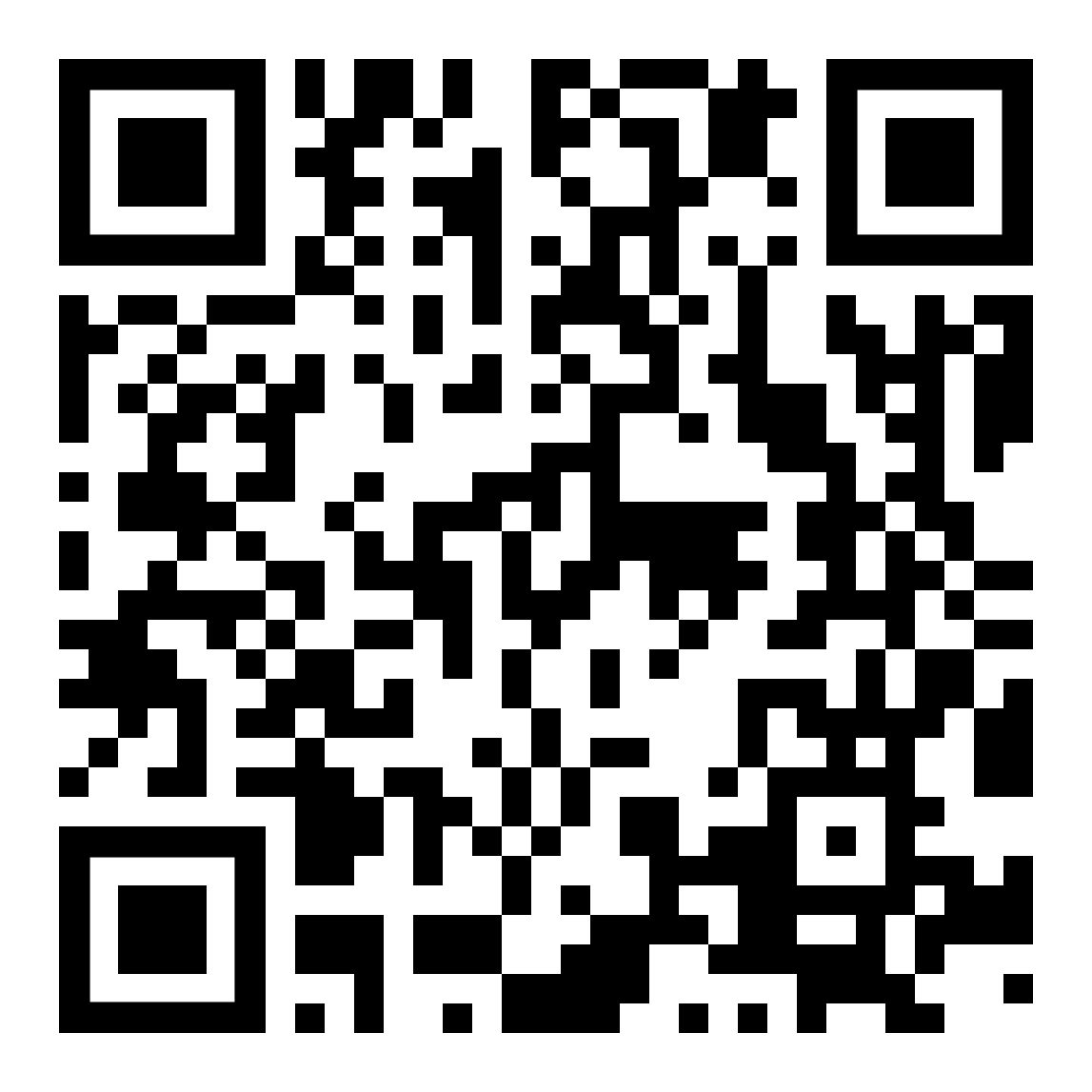 diese Seite  /  bu sayfa  https://www.kleine-deutsch-hilfe.at/S08_TR.htm Türkçe cümle nedir?Türkçe cümle nedir?Die Schüler fahren nach Innsbruckin die Mittelschule oder in das GymnasiumAm Tag fährt der gelbe Bus alle halben StundenAb neun Uhr abends fährt der Bus nur stündlichIm Ort wohnen viele Bauern.Die Bauern arbeiten im Stall und auf dem FeldIm Frühjahr gibt es viel ArbeitDie Leute pflanzen Blumen im GartenIch reinige mein HausDie Arbeiter reinigen die StraßeIch wasche meine WäscheDer Nachbar wäscht sein AutoWie heißt der Satz auf Deutsch?Wie heißt der Satz auf Deutsch?Wie heißt der Satz auf Deutsch?Öğrenciler Innsbruck'a gidiyororta okula veya liseyeGün boyunca sarı otobüs her yarım saatte bir çalışır.Akşam saat dokuzdan itibaren otobüs sadece her saat başı çalışırKöyde birçok çiftçi yaşıyor.Çiftçiler ahırda ve tarlalarda çalışıyorBaharda yapılacak çok iş varİnsanlar bahçeye çiçek dikiyorevimi temizliyorumİşçiler sokağı temizliyorçamaşırlarımı yıkıyorumKomşu arabasını yıkar